Community Food Support for holidays for families with children on free school meals – Week commencing 26/10/20Vale of the White Horse Community Food networkVale of the White Horse Community Food networkVale of the White Horse Community Food network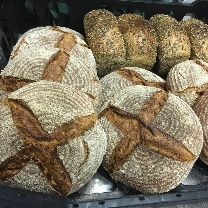 Marco Polo Bakery30 free meals for kids.Once these have sold out meals for £1 per child.Phone: 07470462399Email: marcopolobakery@hotmail.comhttps://en-gb.facebook.com/pages/category/Bakery/Marcopolo-Bakery-217155605063717/Wantage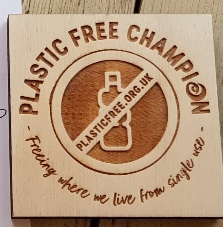 Willows Shake ShopFree food for children during half term. Call 20 minutes in advance & collectPhone: 01235 797621Email: message on facebookhttps://www.facebook.com/willowsshakeshop/?ref=nf&hc_ref=ARR_DzvVFuXHdrqB_mPWkVnP2Qq3r_iIf9eLvAXsnRDOLiJqoEkDviySzDxgHvQCsuE&__tn__=%3C-RAbingdon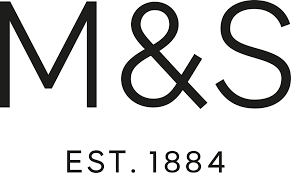 M&S Food hallKids eat free (Main + Side + Snack + Fruit) when you spend £3 on food @ M&S Café until 30th Octhttps://www.marksandspencer.com/c/offers/terms-and-conditions#CAF%C3%89DidcotMilton Park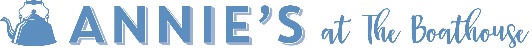 Annie’s at the BoathouseFrom Monday 26th October until Friday 30th October we will be giving away a free lunchbox to any school aged child. Please just give us a call to book your family in.Phone: 01235 797575Email: anniestearoom@hotmail.co.ukhttp://www.anniesboathouse.com/Abingdon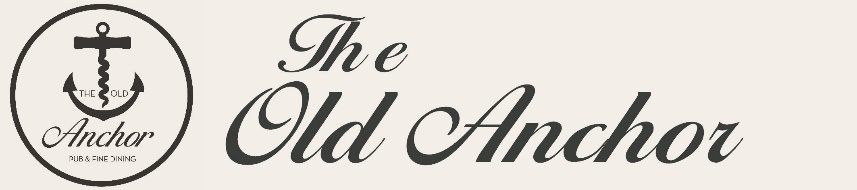 The Old AnchorFree sandwiches for childrenThurs & Fri over half-term12-12.30Just show up and collect at the windowPhone: 01235 534123Email: message on facebookoldanchorinn.co.ukAbingdon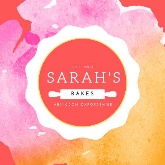 Sarah’s BakesWill drop off a food parcel to anyone who messages her requesting helpPhone: 07468 480403Email: website@sarahsbakes.co.ukhttps://www.sarahsbakes.co.uk/AbingdonThe BuzzFree packed lunch for ANY free school meal children within our community tomorrow26/10/10 between 10-1.30A packed lunch OR a hot meal to eat in or a takeaway on Tuesday to Friday over half termPhone: 01235 770834Email: info@buzzcafewantage.co.uk http://buzzcafewantage.co.uk/Wantage01235 770834info@buzzcafewantage.co.uk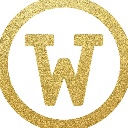 Wildwood KitchenKid’s eat for £1 with every adult main meal purchased until 1 NovPhone: 01235 424327Or book online:wildwoodrestaurants.co.ukWantage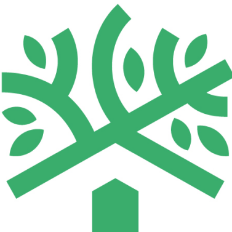 SOHA HousingFree food packages during half term for families that receive free school meals. Food parcels can be collected from their offices opposite the Didcot train station, Royal Scot House, 99 Station Road, OX11 7NN.Available by appointment only for collection from Soha offices in Didcot during half term. Call: 01235 515900 and ask to speak to a member of the resident engagement team.Email ri@soha.co.ukOr message via the SOHA facebook pageCounty wide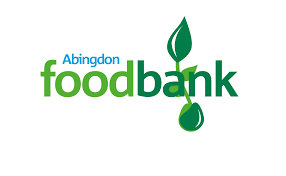 Abingdon FoodbankResidents must contact CAB to receive a referral in order to access this food bank. However, if a family / individual does not have access to food for that day the Food Bank can arrange an immediate food box.  They operate for collection on Wednesdays 1-2.30pm. CAB: 0300 330 9042Preston Road Community Centre, Midget Close, Preston Road, Abingdon OX14 5NRAbingdon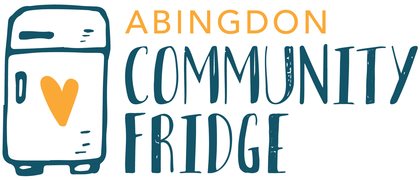 Abingdon Community FridgeThis community fridge will deliver a parcel of food which will last at least three days.  Ring the community fridge number to refer yourself or someone else. You will need to provide their name, address and contact phone number.They operate Tuesdays, Wednesday and Saturdays between 10.30am to 11.30am. abingdoncommunityfridge@gmail.com 07543 852939The Abbey Centre, Audlett Drive, Abingdon, OX14 3GDAbingdon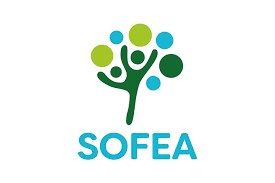 SOFEA - South Abingdon Community LarderResidents can join for a membership fee and then access their food as a benefit of membership. They must fill in a form and complete registration on their first visit. Food boxes can be collected on Fridays between 2.30pm to 4pm.communitylarder@sofea.uk.com The Carousel Family Centre, Abingdon, OX14 5GZAbingdon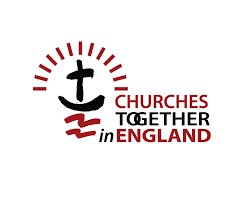 CHURCHES TOGETHER IN FARINGDON (CTIF) - FOOD BANKResidents must contact CAB to obtain a referral form to access this Food Bank. 
They are open for collection Mondays and Wednesdays from 10am – 12pm. Delivery of food can be arranged if necessary.sally@faringdontowncouncil.gov.uk 01367 244 901 CAB: 0300 330 9042Christ Church AbingdonNorthcourt Road, AbingdonFaringdon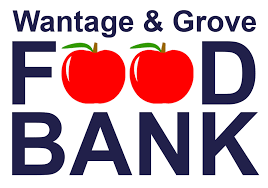 Wantage and Grove Food BankThis community fridge will deliver a parcel of food which will last at least three days.  Ring the community fridge number to refer yourself or someone else. You will need to provide their name, address and contact phone number. wantageandgrovefoodbank@gmail.com 07543 852939 Wantage Community ChurchWantage and Grove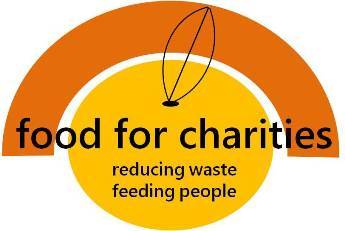 Food For Charities - Botley Community FridgeThe Botley community fridge is a small fridge with a big heart.  Anyone can put food into it, and anyone can take food out.  Its main aim is to reduce food waste.  The shelving next to it holds non-perishables, and its main aim is to feed people in need.The fridge is accessible Monday – Saturday from 10am to 4pm, and Sundays from 11am to 4pm. riki@phonecoop.coop https://foodforcharities.com/botley/01865 243488Church of St. Peter & St. Paul, 81 West Way, Botley OX2 9JYOX2 - North Hinksey, Botley, Cumnor